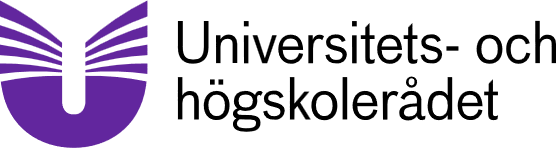 Certificate after completion of preparatory visitIn order for the activity to be approved, documentation after the completion of the activity needs to be in agreement with the requirements set out for supporting documents in Annex 2 of the Grant agreement. The supporting documents must be signed by the receiving organisation and by the participant. The certification signature must be done after the end of the activity Certification of activity The above is certifiedName of participantName of participantName of sending organisationName of hosting organisationName of hosting organisationName and title of legal representative of hosting organisation Name and title of legal representative of hosting organisation Start date of visit End day of visit Description of agenda, purpose of visit and the results of visit Place and date Place and date SignatureSignatureName of participant NameName of legal representative of hosting organisationName, title 